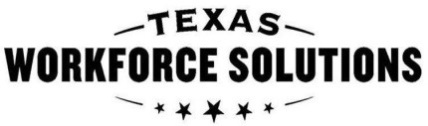 Workforce Solutions Office: One-Stop CertificationLocal Workforce Development Area:      Office Name and Address:      Office Days and Hours of Operation:      Date Office Opened:       	Cost Center #:      Choose One: Comprehensive Center:   	Affiliate Site:  Check all workforce partner programs that are physically colocated or otherwise accessible to customers in the Workforce Solutions Office: Physical   Other 	 Workforce Innovation and Opportunity Act (WIOA) Adult program 	 WIOA Dislocated Worker program  	 WIOA Youth program  	 Wagner-Peyser Employment Service program	 Adult Education and Literacy (AEL) program 	 Vocational Rehabilitation (VR) program 	 Unemployment Insurance (UI) program, including RESEA 	 Trade Adjustment Assistance (TAA) program  	 Choices program  	 Supplemental Nutrition Assistance Program Employment and Training (SNAP E&T) program 	 Subsidized Child Care programs	 Registered Apprenticeship programs (Texas Education Code, Chapter 133) 		 Veteran Employment and Training programs—DVOP and LVER programs 	 Senior Community Service Employment Program (SCSEP)  		 Post-secondary CTE program authorized under Perkins V 		 Job Corps program  		 Native American programs 		 Community Service Block Grant (CSBG) programs 		 Reintegration of Offenders program, authorized under Second Chance Act 		 HUD administered employment and training programs 		 YouthBuild programs 	 Other Workforce Partners (please list all other workforce partners:       Does the Workforce Solutions Office meet the following WIOA requirements for One-Stop Certification, as defined in WIOA regulations at 20 CFR §678.800? Provide Workforce Solutions Office services effectively, in accordance with 20 CFR §678.800. Complies with Equal Opportunity (EO) accessibility requirements, in accordance with 20 CFR §678.800. Please provide a copy of the Board’s completed EO review.Provides continuous improvement in the local workforce system or local Board area in accordance with WIOA. ___________________________________________________________________________
Executive Director (Signature and Date)___________________________________________________________________________
Printed Name of Staff Completing this Form (Name, Title, and Date)I certify that this Workforce Solutions Office meets the WIOA One-Stop Certification 
requirements in accordance with 20 CFR §678.800. ___________________________________________________________________________
Director, Workforce and Board Support (Signature and Date)Certification RequirementConfirmationIntegrates available services for participants and businessesMeets the workforce development needs of participantsMeets the employment needs of local employersOperates in a cost-efficient manner; has fiscal management systems that include appropriate fiscal controls in place; and during regularly scheduled Board meetings, the Board includes a quarterly review of the financial status of the Board and its service provider, for all funding sources it administersCoordinates services among the workforce partner programsIncludes the common identifier tagline “A proud partner of the American Job Center network” on all products; programs; activities; online and in-person services; primary electronic resources; websites; printed, purchased, or created materials; facilities and related property; and new materials Provides access to partner program services to the maximum extent practicable, including providing services outside of regular business hours, when there is a workforce need identified by the Local Workforce Development Board (Board)Customer satisfaction (Must take into account feedback from customers.)Ensures equal opportunity for individuals with disabilities to participate in or benefit from Workforce Solutions Office servicesEO Review completed  Makes reasonable modifications to policies, practices, and procedures when necessary to avoid discrimination against persons with disabilitiesEO Review completed Provides reasonable accommodations for individuals with disabilitiesEO Review completed  Administers programs in the most integrated setting appropriateEO Review completed Communicates with individuals with disabilities as effectively as with individuals without disabilitiesEO Review completed Provides appropriate auxiliary aids and services, including assistive technology devices and services, when necessary to give individuals with disabilities an equal opportunity to participate in and enjoy the benefits of, the program or activityEO Review completed Makes available screen magnifier software (for example, MAGic, ZoomText, CDesk, Dolphin Guide, Supernova)Makes available screen reader software (for example, NVDA, JAWS, ZoomText)Provides quality headphones and/or speakers of any brand that support a 3.5 mm connection (so that headphones or personal earbuds can be used)Makes available qualified staff readers (Any staff member may accommodate upon request.) Makes available a large-print computer keyboard (for example, MAGic large-print keyboard or other quality keyboard with large-print keys)Makes available speech amplification systems (for example, microphones and headphones or wireless headset microphones, ChatterVox voice amplifier, pocket talkers)Makes available telephones with volume control and/or amplification devices to include handset amplifiers, large-button, hearing-aid compatible (HAC) (Phone system specific and at least one publicly accessible phone must be HAC compatible.) Makes available video text display phones, Video Relay Interpreting Services (VRIS), Video Relay Services (VRS) (for example, P3-Purple, Sorenson Video Relay Service, Cisco ClearCaption, existing TTY/TTD to serve as a backup to VRS or VRIS services or as a primary for areas with limited internet bandwidth)Makes available interpreters—sign, oral, or cued speech (staff or contracted), Video Remote Interpreting Services (for example, staff or contractors, by appointment—with appointment requests made at least five business days in advance, LanguageLine solutions, UbiDuo by sComm)Provides written materials for orientations, workshops, training, and so on (materials made available with requests made at least five business days in advance to produce content in formats such as braille and large-print or accessible digital content, based on request)  Makes available a trackball mouse of good quality, with one per assistive technology workstation Makes available adjustable-height desks with adjustable keyboard tray, work tables, and chairs (for example, adjustable-height desk, quality adjustable chair, and keyboard tray at each assistive technology workstation) Supports or has a plan in place for the achievement of the negotiated local levels of performance for the indicators of performance for the local area described in WIOA §116(b)(2)